KARTA ORGANIZACJIIMPREZY SZKOLNEJ / WYDARZENIA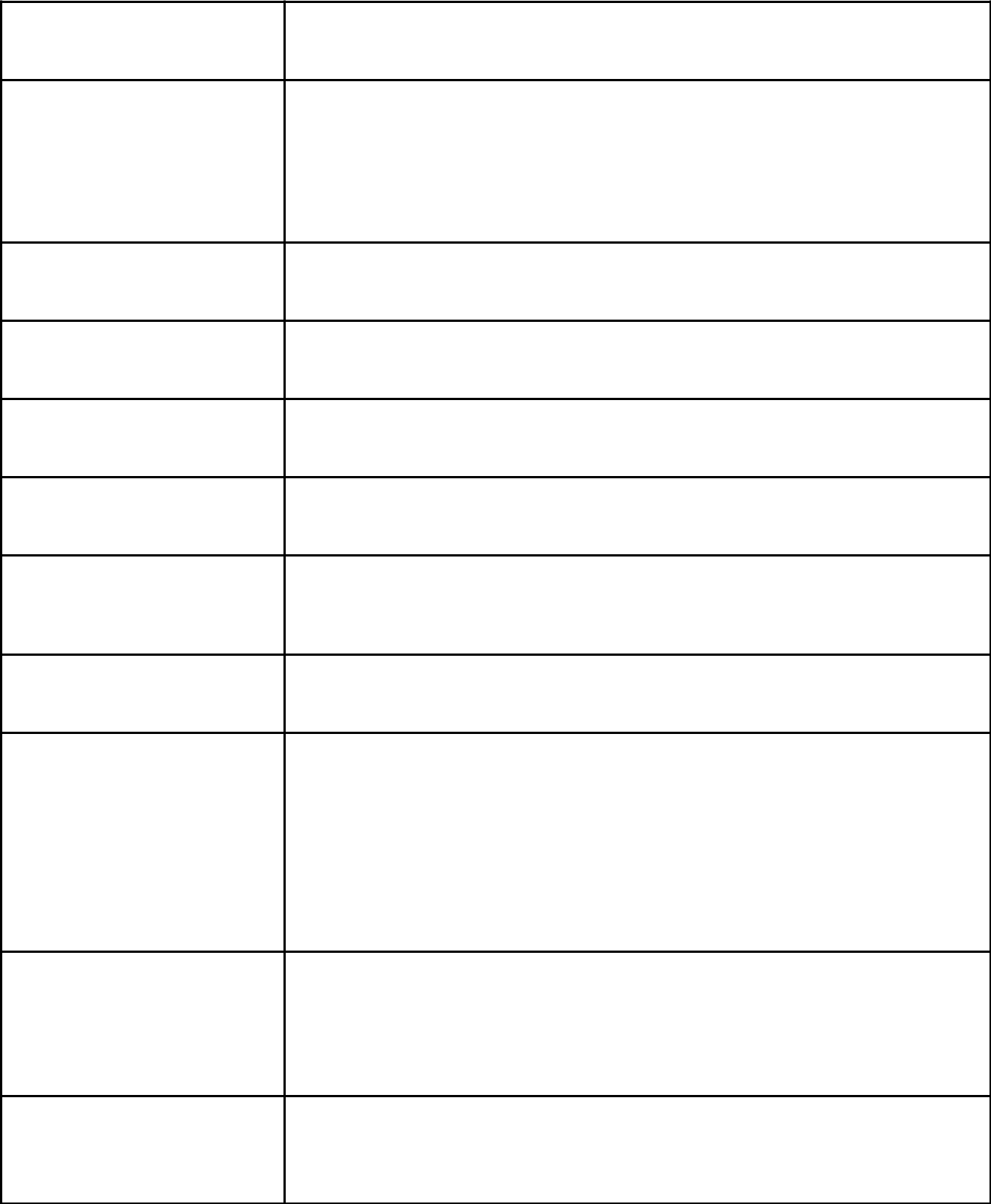 Rodzaj imprezy / wydarzenia:Cel imprezy / wydarzenia:Uczestnicy:Osoba odpowiedzialna:Osoba współpracująca:Planowany termin:Zaproszeni goście:Miejsce:Krótki opis (program / plan)Młodzież uczestniczącaw przygotowaniu imprezy /wydarzeniaSprzęt:(nagłośnienie, komputer itp.)	............................................				.................................................................DATA	PODPIS OSOBY ZGŁASZAJĄCEJ